Thursday, October 31, 2013                                                              Vocabulary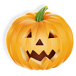 Words We Choose, Words We UseSkill: Determine the meaning of words or phrases as they are used in a text CCRL7.4Determine or clarify the meaning of unknown and multiple meaning words and phrases based on grade 7 reading and content CC L7.7a, c, dYou must pick TWO words a week from your IR book that are new to you OR that you do not use in your conversation or writing.Collect words that you can actually incorporate into your speech and writing.  DO NOT CHOOSE WORDS THAT YOU ARE UNLIKELY TO USE frequently.  Less appropriate word choices:      Amphitheater or  Dryads’Two words are due every FRIDAYNeat and complete – copy exactly form the book and include proper punctuation and quotation marks.Number all entriesYou can do the words ahead of time You can do extra and receive bonus points determined at my discretionTrying to find vocabulary words while you are reading may interfere with your comprehension.  To pick words:After you have completed your nightly reading, flip back a chapter or so and specifically look for words that JUMP out at you or are unfamiliar to you.Note page numbers on your bookmark and then you can go back to that page later and add them later to your LNB. The entries will follow this format:Date:Word (in present, single tense) and 2. Sentence where you found it with correct punctuation.Meaning – look up the word in the dictionary and consider the context if necessary.  REMEMBER the first definition in the dictionary might not be the one that is appropriate***************************************SAMPLE ENTRY*********************************October 31, 2013    Deteriorate – “The magical borders are deteriorating.  The camp is dying.”Definition – to break down or fall apart Wrenching – “The plane went through another series of stomach wrenching swoops up and down before he could get it under control.”Definition – Causing great physical and/or mental sufferingWords We Choose, Words We UseYou must pick TWO words a week from your IR book that are new to you OR that you do not use in your conversation or writing. Collect words that you can actually incorporate into your speech and writing.  With each entry, you must include the date, the word, the sentence from your book that included the word and the definition.  Example: October 31, 2013    Wrenching – “The plane went through another series of stomach wrenching swoops up and down before he could get it under control.”        Definition – Causing great physical and/or mental sufferingDate: _________________________# ______Word: __________________________Sentence:______________________________________________________________________________________Definition: ____________________________________________________________________________________Date: _________________________# ______Word: __________________________Sentence:______________________________________________________________________________________Definition: ____________________________________________________________________________________Date: _________________________# ______Word: __________________________Sentence:______________________________________________________________________________________Definition: ____________________________________________________________________________________Date: _________________________# ______Word: __________________________Sentence:______________________________________________________________________________________Definition: ____________________________________________________________________________________Date: _________________________# ______Word: __________________________Sentence:______________________________________________________________________________________Definition: ____________________________________________________________________________________Date: _________________________# ______Word: __________________________Sentence:______________________________________________________________________________________Definition: ____________________________________________________________________________________Date: _________________________# ______Word: __________________________Sentence:______________________________________________________________________________________Definition: ____________________________________________________________________________________